.Intro:  52 counts - Sequence A48-B-A-B-A32-A-A-B-A32-APART A - 64 countsRock Recover, Shuffle Diag. Fwd (x2)Jazz Box Point ? Turn, Rolling Vine Into Chassé LeftWeave Left, Point, Cross, Back ¼ Left, Coaster StepOut Hold (x2), Hip BumpsSide, Together, Shuffle ¼ R, Rock Step, Coaster StepPoint Fwd, Point Side, Sailor ¼ R, Point Fwd, Point Side, Sailor StepPoint Side, Flick, Cross Shuffle, ¼ R, ¼ R, Cross ShufflePoint Side, Flick, Cross Shuffle, ¼ R, ¼ R, Shuffle ForwardPART B - 32 countsWalk Forward Zombie Style x8both arms stretched forwardSide Together x4 With Arm Wave Movementsbend elbows, forearms and hands with stretched fingers diagonally upwardbring both forearms and hands with an upward- down- upward wave movement crossed in front of chest(R arm inside), palms face outwardsrecover arms to start positionStep Back, Flick Hook Michael Jackson Style (x3), Step Back, TogetherSide Together Merengue Style x4use hips, R hand on waist, L hand with bended elbow upward, palm forwardBaila Mas mAs maS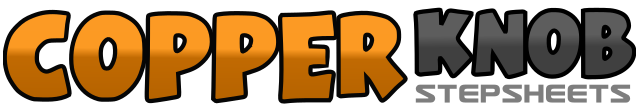 .......Count:96Wall:2Level:Phrased Intermediate.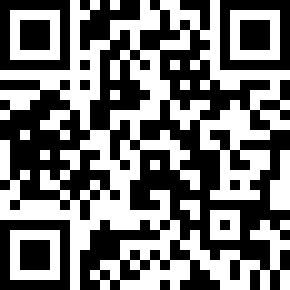 Choreographer:Wil Bos (NL) & Roy Verdonk (NL) - October 2013Wil Bos (NL) & Roy Verdonk (NL) - October 2013Wil Bos (NL) & Roy Verdonk (NL) - October 2013Wil Bos (NL) & Roy Verdonk (NL) - October 2013Wil Bos (NL) & Roy Verdonk (NL) - October 2013.Music:DJ Dale Play - MaraDJ Dale Play - MaraDJ Dale Play - MaraDJ Dale Play - MaraDJ Dale Play - Mara........1-2RF rock side, LF ? left and recover [10.30]3&4RF step forward, LF step beside, RF step forward5-6LF ? right and rock side, RF ? right and recover [1.30]7&8LF step forward, RF step beside, LF step forward1-4RF cross over, LF step back, RF ? right and step side, LF point side [3]5-6LF ¼ left and step forward, RF ½ left and step back7&8LF ¼ left and step side, RF together, LF step side [3]1-4RF cross over, LF step side, RF cross behind, LF point side5-6LF cross over, RF ¼ left and step back7&8LF step back, RF together, LF step forward [12]1-4RF step side (out), hold, LF step side (out), hold5-8bump hips right, hips left, hips right, hips left [12]1-2RF step side, LF together3&4RF step side, LF together, RF ¼ right and step forward5-6LF rock forward, RF recover7&8LF step back, RF together, LF step forward [3]1-2RF point forward, RF point side3&4RF ¼ right and cross behind, LF step beside, RF step side5-6LF point forward, LF point side7&8LF cross behind, RF step beside, LF step side [6]1-2RF point side, RF flick back3&4RF cross over, LF step side, RF cross over5-6LF ¼ right and step back, RF ¼ right and step side7&8LF cross over, RF step side, LF cross over [12]1-2RF point side, RF flick back3&4RF cross over, LF step side, RF cross over5-6LF ¼ right and step back, RF ¼ right and step forward7&8LF step forward, RF step beside, LF step forward [6]1-4RF walk forward, LF walk forward, RF walk forward, LF walk forward5-8RF walk forward, LF walk forward, RF walk forward, LF walk forward1RF step side2LF together3-8repeat 3x steps 1-21&2RF step back, LF flick side, LF hook forward3&4LF step back, RF flick side, RF hook forward5&6RF step back, LF flick side, LF hook forward7-8LF step back, RF together1-4LF step side, RF together, LF step side, RF together5-8LF step side, RF together, LF step side, RF touch beside